Городской округ город Дивногорск Красноярского края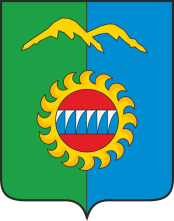 Дивногорский городской Совет  депутатовР Е Ш Е Н И Е  ____.06.2023г.                          Дивногорск                         № ____ -___-ПАО выплате единовременного денежного вознаграждения при увольнении с муниципальной службы 	На основании пунктов 12,13 статьи 9 Закона Красноярского края от 24.04.2008 №5-1565 «Об особенностях правового регулирования муниципальной службы в Красноярском крае» (в редакции от 06.04.2023               № 5-1710), раздела 8 решения городского Совета депутатов от 28.01.2020               № 51-325-ГС «Об утверждении Положения об условиях и порядке предоставления муниципальному служащему права на пенсию за выслугу лет за счет средств бюджета города Дивногорска» (в редакции от 24.05.2023 №34-207-НПА), руководствуясь статьями 26, 50 Устава города Дивногорска, Дивногорский городской Совет депутатов РЕШИЛ:	1. В связи с увольнением с 30 июня 2023 года с муниципальной службы консультанта-юриста Дивногорского городского Совета депутатов Любаневича Юрия Николаевича, выплатить единовременное денежное вознаграждение в размере двукратного месячного денежного содержания по должности муниципальной службы, замещавшейся на день увольнения.2. Настоящее решение вступает в силу со дня подписания и применяется к правоотношениям, возникшим с 30.06.2023 года.3. Контроль за исполнением настоящего решения возложить на  постоянную комиссию по законности, правопорядку, защите прав граждан и информационной политике (Коршун Е.Г.).Председатель                                                        городского Совета депутатов               Ю.И.Мурашов                                          			 Пояснительная запискак проекту решения городского Совета депутатовНа основании пунктов 12,13 статьи 9 Закона Красноярского края от 24.04.2008 №5-1565, раздела 8 решения городского Совета депутатов от 28.01.2020 №51-325-ГС, муниципальным служащим решением городского Совета депутатов выплачивается единовременное денежное вознаграждения при увольнении, при наличии стажа муниципальной службы не менее 20 лет и имеющим право на пенсию за выслугу лет.Консультант-юрист Дивногорского городского Совета депутатов Любаневич Ю.Н. замещал должности муниципальной службы в органах местного самоуправления г.Дивногорска с апреля 1997 года по июль 2023 года - 26 лет. В соответствии со статьей 80 ТК РФ, с 01 июля 2023 года увольняется с муниципальной службы по собственному желанию. 